Teaching Assistant Salary:		(Grade 4 SCP 13-16) £23,115 - £23,893 (Pay award pending)	 Actual Salary: 	£19,058-£19,700 Working hours:	35 hours, 38 weeks term time + 5 inset days (39 weeks per year) Contract type: 	Permanent Start date: 	As soon as possibleBrookhaven is now looking to recruit for a Teaching Assistant to join their team.We are seeking to appoint an experienced Teaching Assistant to work with the SEND pupils within our specialist school.  The main purpose of the role is to work under the instruction/guidance of teaching staff to undertake work/care/support programmes, to enable access to learning for pupils and to assist the teacher in the management of pupils and the classroom. We would welcome candidates who can demonstrate the following: NVQ 2 or equivalent in teaching assistance Some experience of working with children with SEND The ability to work effectively within a team environment, understanding classroom roles and responsibilities The ability to promote a positive ethos and role model positive attributes Good level of interpersonal, numeracy and literacy skills An understanding of Safeguarding procedures and can promote the welfare and safety of children that they come into contact with Brookhaven School is a brand new purposely build school, that will cater for up to 80 pupils with special educational needs, primarily Autism, aged between 11 to 16 years old.Brookhaven School will provide an excellent foundation for children to develop as individuals and are committed to enabling all pupils to fulfil their potential. We hold dear important values such as mutual respect regardless of age, gender, religion, and academic ability. All candidates are required to provide a supporting statement on the formal application forms which states clearly your reasons for applying, skills and experience for this position.Our Special settings cater for children and young people with a wide range of Special Educational Needs, autism, and communication difficulties. Whether you are a teacher, a teaching assistant, a healthcare professional or work in facilities, admin or operations all of our Special Schools offer you the opportunity to work within an establishment that has a ‘family’ feel that puts the children, young people and their families at the heart of what they do. All the pupils within our Special Schools have an individualised education and are educated in small classes and groups with enhanced support to ensure that all of their needs are met. There is nothing more rewarding than being part of a team that supports a child or young person with Special Educational Needs to reach their goals. You truly will make a difference to the life of a young person and their family.Shaw Education Trust are a thriving mix of diverse and growing schools including Primary, Secondary and Special Schools all working together to improve the lives of young people in our communities. We are sponsored by Shaw Trust a charity organisation that focuses on transforming lives. We’re a growing group of dynamically awesome academies providing education to children of all ages and abilities. Staff across our team of schools are dedicated to ensuring that every child has the opportunity to be successful, whatever their starting point in life. Our schools span from Birmingham to Bury, meaning that we can support students from all walks of life, no matter their background or socioeconomic status. In doing this, we are able to help ensure all children are able to access a high standard of education, with all being treated equally.Unlike other MATs, we don’t enforce a curriculum for all our schools to follow. Instead, we support each individual school to offer a programme that enables our students to deepen their knowledge, develop their skills, sparks their imagination and fires their curiosity.Please visit our Brookhaven career site for more information on Careers at Bury Free School - Bury, United Kingdom, BL9 8LP | SchoolRecruiter  Or click the QR Code to see all vacancies with Brookhaven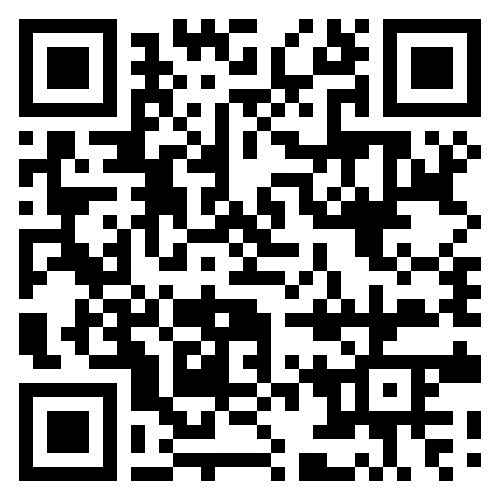 Shaw Education Trust offer the following benefits with your Teaching or Support Staff employment:An excellent Local Government Pension Scheme (Support Staff) / Teachers Pension (Teaching Staff)Support Staff only based on working full time, all year - Generous holiday entitlement from your first day of employment (37 days holiday rising to 39 days after 5 years’ service including Bank Holidays) Access to health and wellbeing support via Occupational HealthCycle to work schemeAccess to our Institute of Education and fantastic opportunities to help you grow, contribute and flourish in your role and in the Trust. We know our people are the key to our success and so we’re committed to ensuring the employment experience at Shaw Education Trust is a rewarding one. Brookhaven is committed to safeguarding and promoting the welfare of children and young people and expects all staff and volunteers to share this commitment, click here to review Safeguarding and Pupil Protection Policy https://www.shaw-education.org.uk/our-trust/key-informationThis position is subject to appropriate vetting procedures including an online checks and criminal record check from the Disclosure and Barring Service (formerly CRB) which will require you to disclose details of all unspent and unfiltered spent reprimands, formal warnings, cautions and convictions. All shortlisted candidates will undergo an online search as part of Trust safer recruitment checks.We are an Equal Opportunities employer and will ensure that all our recruitment and selection practices reflect this commitment. In accordance with our safer recruitment policy CV’s alone will not be accepted.Application deadline:     9am Friday 12th July 2024Interview date: 	TBCWe reserve the right to appoint before the closing date as we review applications on an on-going basis and interviews may be arranged as suitable candidates are identified, therefore, we encourage early applications.Successful candidates will be subject to a fully Enhanced DBS check along with other relevant employment checks. 